        5 день «День здоровья и спорта»                                           Воду нужно уважать –                                      Это должен каждый знать!                                      Совершенно не секрет –                                      Без воды нам жизни нет!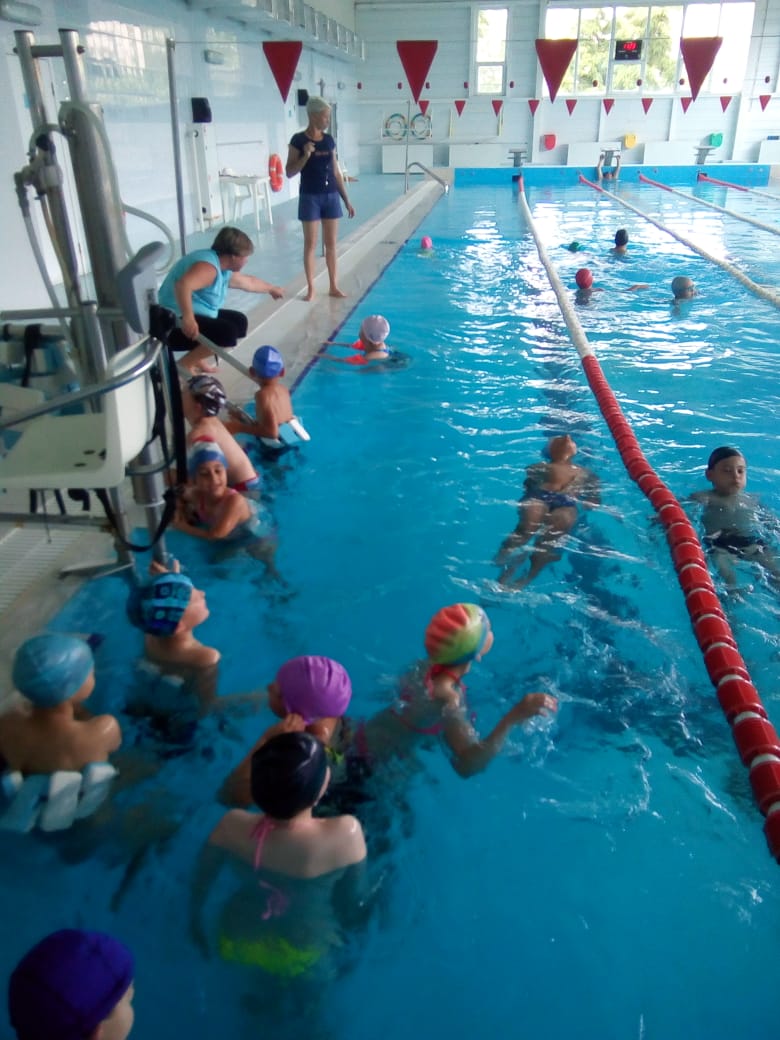 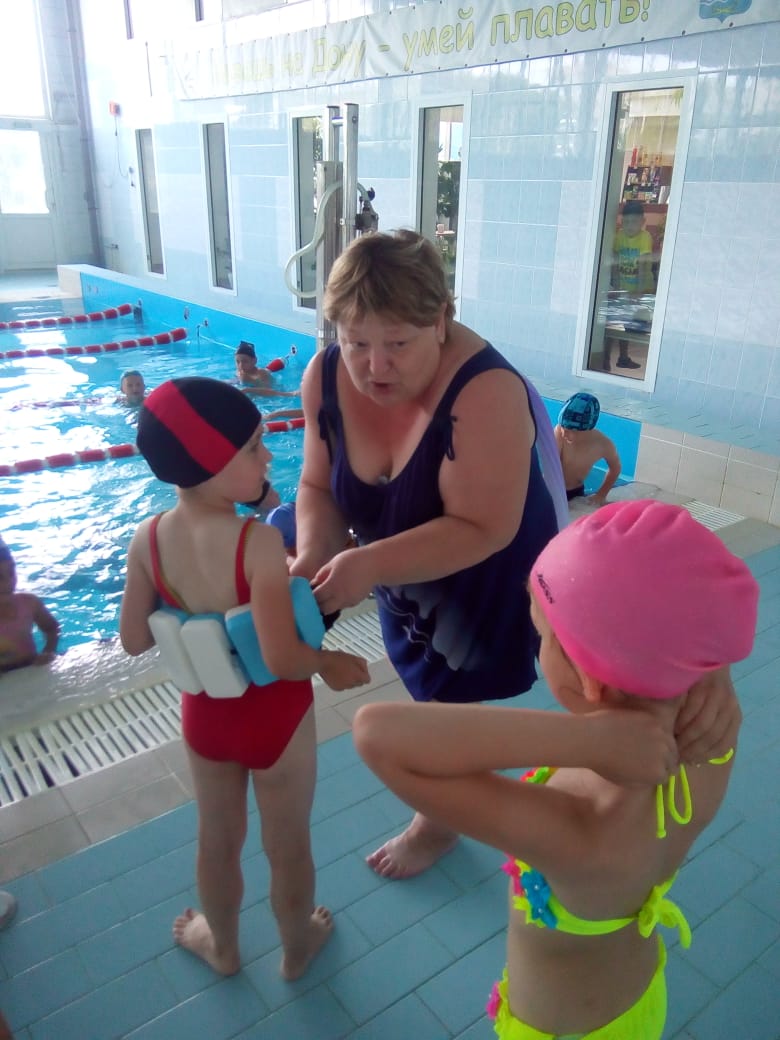    Вода – это источник жизни, именно поэтому она полезна человеку во всех своих состояниях. А плавание в бассейне – это великолепный оздоровительный фактор и источник крепкого здоровья. В рамках программы «Развитие физической культуры и спорта в Усть-Донецком районе » ребята лагеря «Дружба» 7 июня посетили бассейн.   Впечатления после посещения бассейна самые хорошие и положительные. Бассейн-это просто здорово!   В этот же день между отрядами прошли спортивные соревнования «Занимаясь        спортом, сохраним здоровье!». Программа  мероприятия была довольно насыщенной. 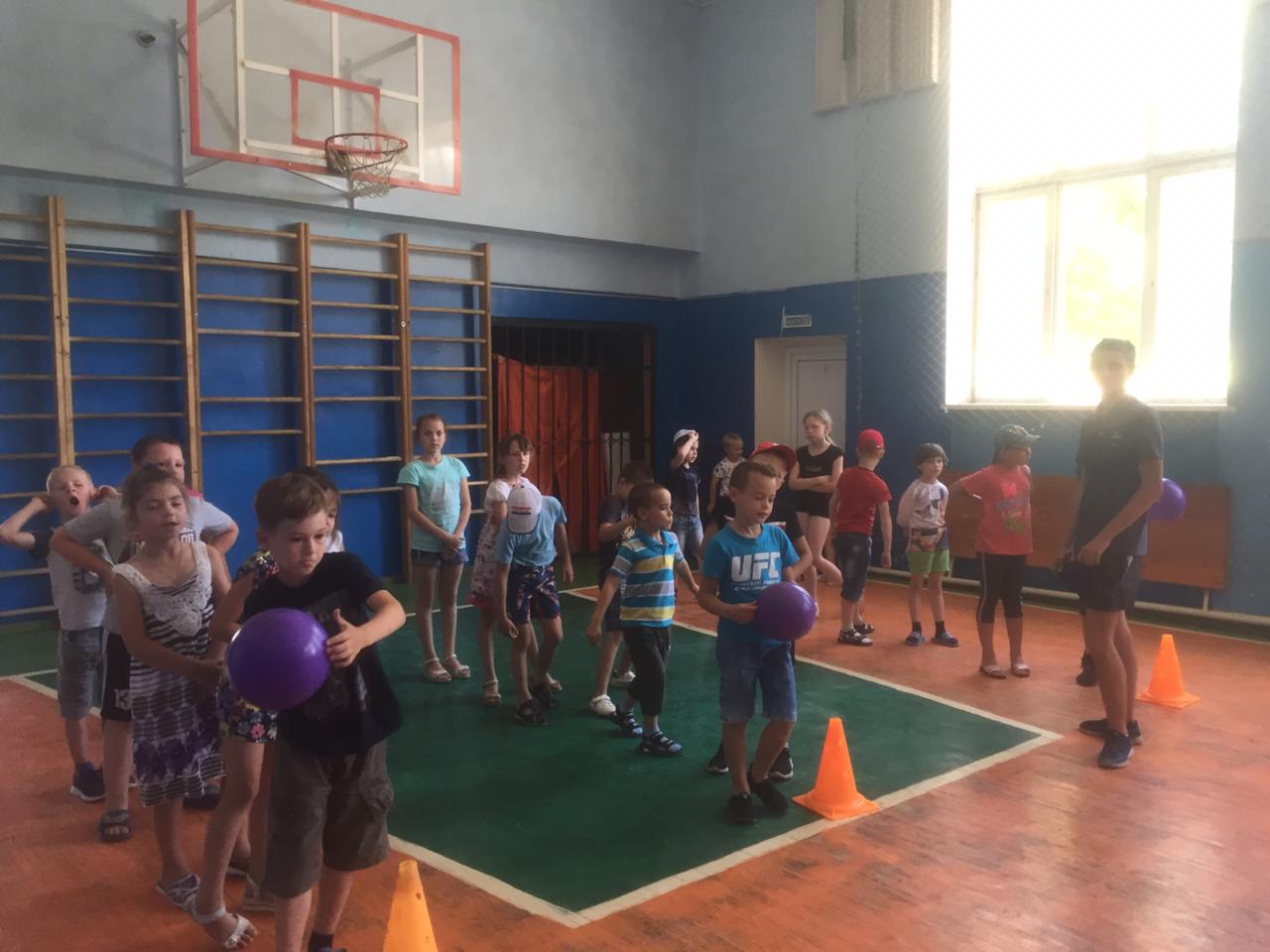     Все этапы соревнований проходили в напряженной борьбе. Болельщики       переживали за свои команды. Все старались изо всех сил прийти к финишу первыми.   Проведённый спортивный праздник сплотил ребят, никого не оставил равнодушным. Участвуя в соревнованиях, ребята почувствовали себя настоящим коллективом! Соревнования стали настоящим праздником спорта, здоровья и молодости!   В отряде «Патриоты» прошёл круглый стол о здоровом питании.   Основные проблемные вопросы, которые обсуждались :l. Что такое здоровое питание?2. Какие продукты являются полезными, а какие вредными?3. Что необходимо знать человеку о своем питании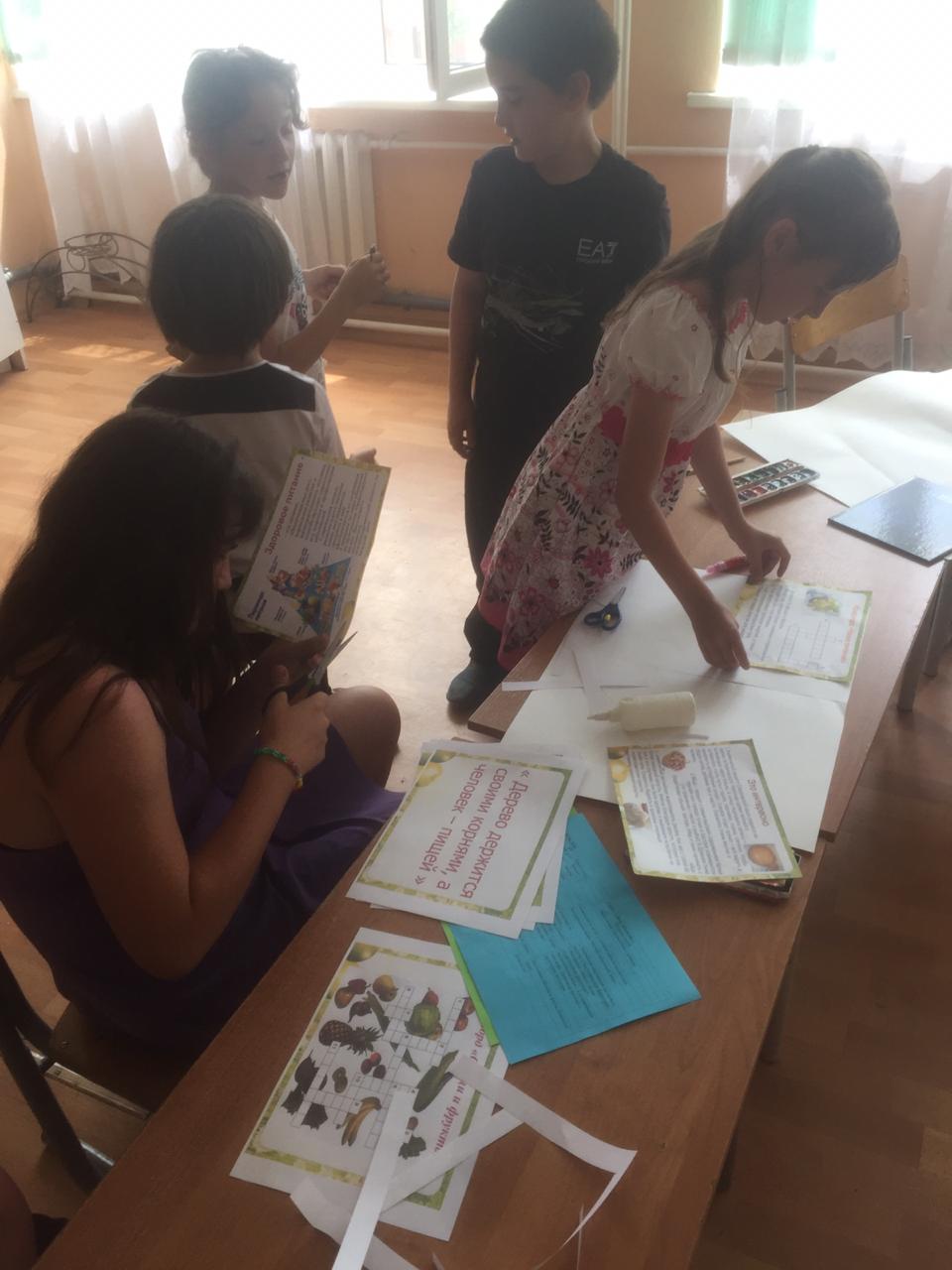 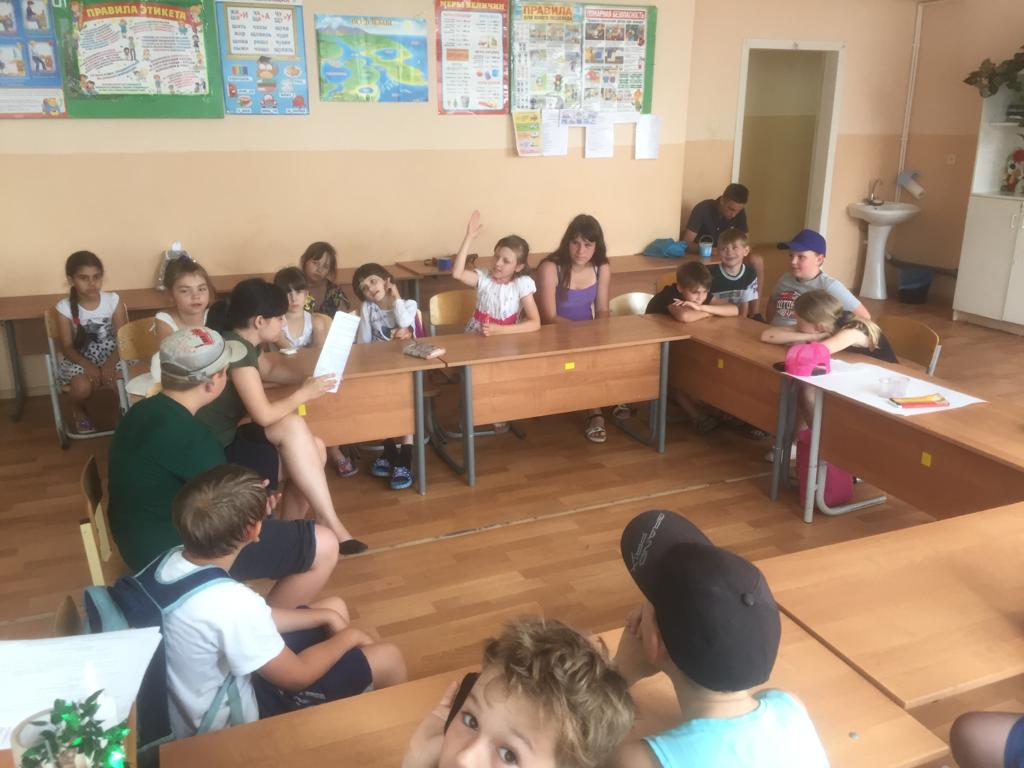    Ребята говорили о вреде "фаст – фудов", выявлены факторы, отрицательно влияющие на организм человека.Далее дети строили пирамиду, выбирали продукты, которые являются полезными для их организма: а именно, без вкусовых добавок.Были проведены игры: «Мозговой штурм», отгадывание загадок, кроссворда, выпустили стенгазету.Пришли к выводу, что здоровая еда – это здорово, а также, для организма ребенка необходимо горячее питание. Никогда не поздно пытаться изменить свой образ жизни и пищевые привычки в лучшую сторону, чтобы быть здоровыми духовно и физически, прожить долгую и счастливую жизнь!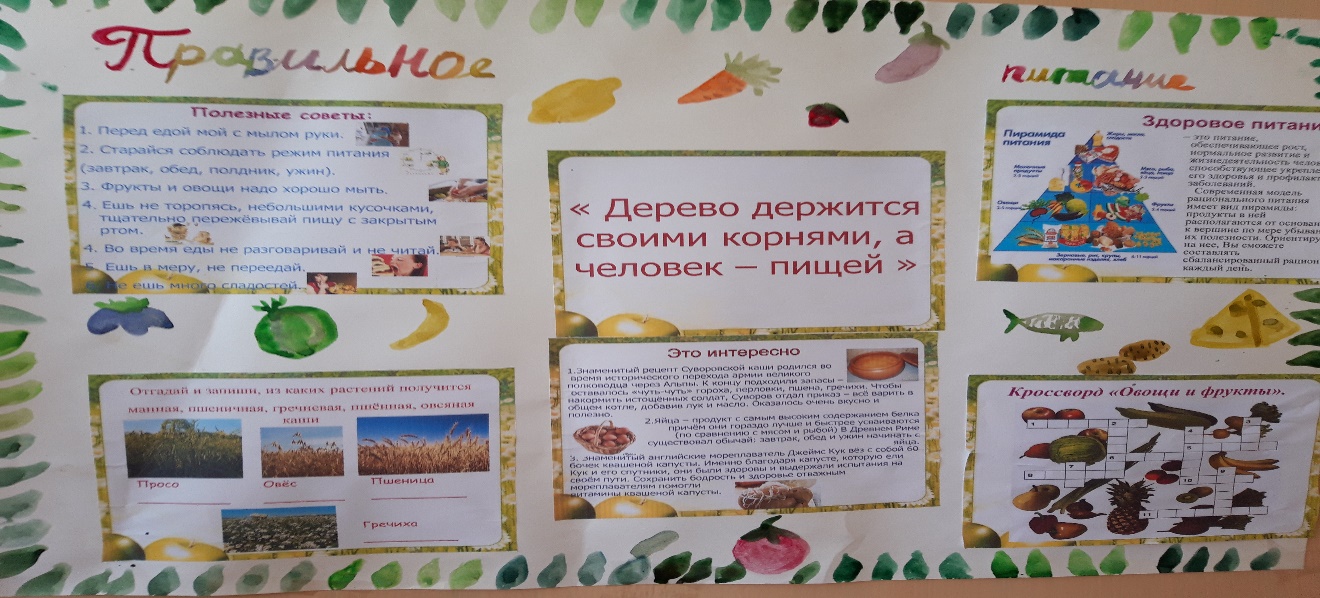 